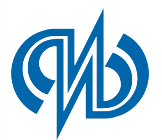 ИБЭП–2400Вт 1U	                Высокая мощность и эффективность 24В/48В/60В - 800Вт/1600Вт/2400Вт		   	         при малых  габаритахБюджетный вариант ИБЭП. 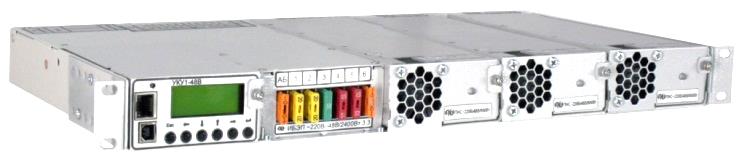 Вместо автоматических предохранителей  применяются плавкие предохранители.ИБЭП предназначен для электропитания: средств связи, телекоммуникаций и промышленной автоматики.Особенности и преимуществаРезонансная технология преобразования обеспечивает высокую эффективность и малые габаритыКПД до 93%Гальваническая развязка 2000В (rms) Широкий диапазон входного напряжения 90-300ВФронтальное обслуживание и «горячая» замена модулей обеспечивает простоту и удобство эксплуатацииМестный и дистанционный мониторинг на русском языкеСостав ИБЭП, опции и конфигурацииПример записи при заказе: ИБЭП~220В/-48В/2400Вт/1U/3.3/4.1.1.0.УХЛ4ИБЭП – модульный источник бесперебойного электропитания, имеющий в составе от 1 до 3 выпрямителей, контроллер, защиту от глубокого разряда батареи, датчик термокомпенсации напряжения заряда, датчик измерения симметричности напряжений аккумуляторов и автоматы или предохранители защиты по току.~220В – номинальное входное напряжение. Стандартное исполнение позволяет однофазное или трехфазное подключение (каждый выпрямитель на отдельную фазу) к сети 220/380В, 230/400В, 240/415В. -48В – полярность выходного напряжения и выходное напряжение. Варианты исполнения: +24В, -24В, +48В, -48В, +60В, -60В2400Вт – мощность. Варианты для 48В и 60В: 800Вт, 1600Вт, 2400Вт. Для 24В: 600В, 1200Вт, 1800Вт1U – габарит. Варианты исполнения: 6U-45U(7Ач-720Ач). Например, 42U(720Ач) – комплектная поставка с АКБ3.3 – количество установленных выпрямителей из максимально возможного количества. Варианты: 1.3; 2.3; 3.34 – количество автоматов/предохранителей нагрузок. Доступные варианты: 4 или 61 – количество автоматов/предохранителей батарей. Другие варианты не доступны1 – наличие интерфейса USB. Доступные варианты 1 или 0 (USB отсутствует)0 – дополнительный интерфейс мониторинга. 0 – нет; 3 – Ethernet/SNMP У3 – условия эксплуатации. Доступные исполнения: У3 (в помещениях с естественной вентиляцией -40…+40°С); с использованием всеклиматических шкафов: У2.1 (на открытом воздухе -45…+40°С).Складские позиции: Для подбора нестандартных конфигураций обращайтесь к менеджерам.* цена не включает налоги (НДС, НСП и прочие косвенные налоги)Техническая спецификация* Методика измерения КПД из ТУ наиболее приближена к реальным условиям эксплуатации, методика EPRI/Ecova приближена к эталонным условиям эксплуатации** ОПС – охранно-пожарная сигнализация *** При наличии ЗИПНаименованиеЦена* (2017г)ОсобенностьИБЭП~220В/-48В/2400Вт/1U/3.3/4.1.1.0.У380000р.автоматические выключатели нагрузки 4 шт.ИБЭП~220В/-48В/2400Вт/1U/3.3/6.1.1.0.У365000р.предохранители нагрузки 6 шт.ИБЭП~220В/-60В/2400Вт/1U/3.3/4.1.1.0.У380000р.автоматические выключатели нагрузки 4 шт.ИБЭП~220В/-60В/2400Вт/1U/3.3/6.1.1.0.У365000р.предохранители нагрузки 6 шт.Номинальная мощностьНоминальная мощностьНоминальная мощностьНоминальная мощностьНоминальная мощностьВыходные характеристикиВыходные характеристикиВыходные характеристикиВыходные характеристикиВыходные характеристикиВыходные характеристики60В60В48В24ВВыходное напряжениеВыходное напряжение60В60В48В24В1 модуль800Вт800Вт800Вт600Вт- номинальное- номинальное66,9В66,9В53,5В26,8В2 модуля1600Вт1600Вт1600Вт1200Вт- диапазон- диапазон54-72В54-72В43,2-57,6В21,6-28,8В3 модуля2400Вт2400Вт2400Вт1800ВтТочностьТочность±0,1В±0,1В±0,1В±0,1ВСумм. нестабильностьСумм. нестабильность±0,5%±0,5%±0,5%±0,5%Общие характеристикиОбщие характеристикиОбщие характеристикиОбщие характеристикиОбщие характеристикиПульсацииПульсацииКПД* по ТУ92%92%92%91%- до 300Гц<50мВ<50мВ<50мВ<50мВ<50мВКПД* по EPRI/Ecova93%93%93%91.5%- 300Гц-150кГц- 300Гц-150кГц<7мВ<7мВ<7мВ<7мВВходной коэффициент                       0,99                       0,99                       0,99                       0,99- сумм. 25Гц-150кГц- сумм. 25Гц-150кГц<50мВ<50мВ<50мВ<50мВмощности                       0,99                       0,99                       0,99                       0,99- псофометрические- псофометрические<2мВ<2мВ<2мВ<2мВВходные характеристики Входные характеристики Входные характеристики Входные характеристики Входные характеристики Распределение и подключенияРаспределение и подключенияРаспределение и подключенияРаспределение и подключенияРаспределение и подключенияРаспределение и подключенияВход1Ф или 3Ф + N + PE1Ф или 3Ф + N + PE1Ф или 3Ф + N + PE1Ф или 3Ф + N + PEВходВходРазъемы Faston L-N-PE (в компл.)Разъемы Faston L-N-PE (в компл.)Разъемы Faston L-N-PE (в компл.)Разъемы Faston L-N-PE (в компл.)176-300В (полн. мощность)176-300В (полн. мощность)176-300В (полн. мощность)176-300В (полн. мощность)БатареяБатарея1 авт. выкл, подключение через1 авт. выкл, подключение через1 авт. выкл, подключение через1 авт. выкл, подключение черезДиапазон вх. напряженияДиапазон вх. напряжения90-176В (огранич-е мощности) 90-176В (огранич-е мощности) 90-176В (огранич-е мощности) БатареяБатареяклеммную колодка до 16мм2клеммную колодка до 16мм2клеммную колодка до 16мм2клеммную колодка до 16мм2НагрузкаНагрузка4 авт. выкл, или 6 предохр. подкл.4 авт. выкл, или 6 предохр. подкл.4 авт. выкл, или 6 предохр. подкл.4 авт. выкл, или 6 предохр. подкл.Диапазон частоты    47,5-52,5Гц    47,5-52,5Гц    47,5-52,5Гц    47,5-52,5ГцНагрузкаНагрузкачерез клемм. колодку до 4мм2через клемм. колодку до 4мм2через клемм. колодку до 4мм2через клемм. колодку до 4мм2Защита от импульсных перенапряженийКласс IV: до 8кА при импульсе 8/20мксКласс IV: до 8кА при импульсе 8/20мксКласс IV: до 8кА при импульсе 8/20мксКласс IV: до 8кА при импульсе 8/20мксТелеметрия и подкл. внеш. датчиков ОПС**Телеметрия и подкл. внеш. датчиков ОПС**Розетка 8EDGK-2,5-09P-11-01A(H) (в комплекте)Розетка 8EDGK-2,5-09P-11-01A(H) (в комплекте)Розетка 8EDGK-2,5-09P-11-01A(H) (в комплекте)Розетка 8EDGK-2,5-09P-11-01A(H) (в комплекте)Защита от длительных перенапряженийприсутствуетприсутствуетприсутствуетприсутствуетТермодатчикТермодатчикRJ-11 (в компл.)RJ-11 (в компл.)RJ-11 (в компл.)RJ-11 (в компл.)Плавный пускприсутствуетприсутствуетприсутствуетприсутствуетКонтроллер батареиКонтроллер батареиRJ-11 (опция)RJ-11 (опция)RJ-11 (опция)RJ-11 (опция)Автоматическое включение при восстановлении сетиприсутствуетприсутствуетприсутствуетприсутствуетЖгут измерения симметричности АКБЖгут измерения симметричности АКБРозетка 8EDGK-2,5-06P-11-01A(H) (в компл.)Розетка 8EDGK-2,5-06P-11-01A(H) (в компл.)Розетка 8EDGK-2,5-06P-11-01A(H) (в компл.)Розетка 8EDGK-2,5-06P-11-01A(H) (в компл.)Токовая защитаПредохранители на входеПредохранители на входеПредохранители на входеПредохранители на входеИнтерфейсыИнтерфейсыUSB B, RJ-45USB B, RJ-45USB B, RJ-45USB B, RJ-45Контроль и управлениеКонтроль и управлениеКонтроль и управлениеКонтроль и управлениеКонтроль и управлениеПрочие характеристикиПрочие характеристикиПрочие характеристикиПрочие характеристикиПрочие характеристикиПрочие характеристикиМестное управлениеАлфавитно-цифровая, ЖКАлфавитно-цифровая, ЖКАлфавитно-цифровая, ЖКАлфавитно-цифровая, ЖКГабариты нетто/брут.Габариты нетто/брут.483х278х44,4 (1U) / 550x320x100483х278х44,4 (1U) / 550x320x100483х278х44,4 (1U) / 550x320x100483х278х44,4 (1U) / 550x320x100Удаленное управление и сигнализацияПо интерфейсам RS-485, USB,По интерфейсам RS-485, USB,По интерфейсам RS-485, USB,По интерфейсам RS-485, USB,Вес нетто/бруттоВес нетто/брутто10/20кг10/20кг10/20кг10/20кгУдаленное управление и сигнализация«сухие контакты»«сухие контакты»«сухие контакты»«сухие контакты»Температура рабочаяТемпература рабочая-40…+40°С-40…+40°С-40…+40°С-40…+40°СУдаленное управление и сигнализацияОпции: RS-232, SNMPОпции: RS-232, SNMPОпции: RS-232, SNMPОпции: RS-232, SNMPТемпература хран.Температура хран.-50…+60°С-50…+60°С-50…+60°С-50…+60°СМестная сигнализацияСветовая и звуковаяСветовая и звуковаяСветовая и звуковаяСветовая и звуковаяАкустический шумАкустический шум<50дБ<50дБ<50дБ<50дБотключение нагрузкиотключение нагрузкиотключение нагрузкиотключение нагрузкиГальваническая Гальваническая AC/DC: 2кВ (rms), AC/PE: 1.5кВ AC/DC: 2кВ (rms), AC/PE: 1.5кВ AC/DC: 2кВ (rms), AC/PE: 1.5кВ AC/DC: 2кВ (rms), AC/PE: 1.5кВ отключение батареиотключение батареиотключение батареиотключение батареиизоляцияизоляция(rms), DC/PE: 1.5кВ (rms)(rms), DC/PE: 1.5кВ (rms)(rms), DC/PE: 1.5кВ (rms)(rms), DC/PE: 1.5кВ (rms)разряд батареиразряд батареиразряд батареиразряд батареиавария батареиавария батареиавария батареиавария батареиГарантия качестваГарантия качествабаланс напряжений АКБбаланс напряжений АКБбаланс напряжений АКБбаланс напряжений АКБГарантийный срокГарантийный срок2 года / 5 лет (опция)2 года / 5 лет (опция)2 года / 5 лет (опция)2 года / 5 лет (опция)вых. недо/перенапряжениевых. недо/перенапряжениевых. недо/перенапряжениевых. недо/перенапряжениеСрок службыСрок службы20 лет20 лет20 лет20 летДиагностика состояний температура выпрямителейтемпература выпрямителейтемпература выпрямителейтемпература выпрямителейНаработка на отказНаработка на отказ200 000ч.200 000ч.200 000ч.200 000ч.и измерение температура помещениятемпература помещениятемпература помещениятемпература помещенияСреднее время до Среднее время до параметровавария термодатчикаавария термодатчикаавария термодатчикаавария термодатчикавосстановления восстановления <10 мин.<10 мин.<10 мин.<10 мин.авария выпрямителяавария выпрямителяавария выпрямителяавария выпрямителяработоспособности***работоспособности***ток заряда/разрядаток заряда/разрядаток заряда/разрядаток заряда/разрядаСоответствие стандартамСоответствие стандартамТР ТС 004/2011ТР ТС 004/2011ТР ТС 004/2011ТР ТС 004/2011вых. ток/напряжениевых. ток/напряжениевых. ток/напряжениевых. ток/напряжениеСоответствие стандартамСоответствие стандартамТР ТС 020/2011ТР ТС 020/2011ТР ТС 020/2011ТР ТС 020/2011сработка датчиков охранысработка датчиков охранысработка датчиков охранысработка датчиков охраныСоответствие стандартамСоответствие стандартамПравила примененияПравила примененияПравила примененияПравила применениясработка датчиков пожарасработка датчиков пожарасработка датчиков пожарасработка датчиков пожараСоответствие стандартамСоответствие стандартамоборудования электропитанияоборудования электропитанияоборудования электропитанияоборудования электропитанияот недо/перенапряженияот недо/перенапряженияот недо/перенапряженияот недо/перенапряженияСоответствие стандартамСоответствие стандартамсредств связисредств связисредств связисредств связиПрочие защитыот перегреваот перегреваот перегреваот перегреваСоответствие стандартамСоответствие стандартамГОСТ 28601.2 (МЭК 297-2)ГОСТ 28601.2 (МЭК 297-2)ГОСТ 28601.2 (МЭК 297-2)ГОСТ 28601.2 (МЭК 297-2)от перегрузки и КЗот перегрузки и КЗот перегрузки и КЗот перегрузки и КЗСертификаты и декларацииСертификаты и декларацииДекларация ЕАСДекларация ЕАСДекларация ЕАСДекларация ЕАСГорячая замена модулейГорячая замена модулейГорячая замена модулейГорячая замена модулейСертификаты и декларацииСертификаты и декларацииДекларация МинсвязиДекларация МинсвязиДекларация МинсвязиДекларация МинсвязиХолодный пускХолодный пускХолодный пускХолодный пускСертификаты и декларацииСертификаты и декларацииСертификат ГОСТ Р ИСО9001Сертификат ГОСТ Р ИСО9001Сертификат ГОСТ Р ИСО9001Сертификат ГОСТ Р ИСО9001Автоматический заряд АБАвтоматический заряд АБАвтоматический заряд АБАвтоматический заряд АБОптимизация КПДОптимизация КПДОптимизация КПДОптимизация КПДКритерии отнесения продукции к производимой в РФКритерии отнесения продукции к производимой в РФКритерии отнесения продукции к производимой в РФКритерии отнесения продукции к производимой в РФКритерии отнесения продукции к производимой в РФКритерии отнесения продукции к производимой в РФПрочие функцииПротоколирование событийПротоколирование событийПротоколирование событийПротоколирование событийПроизводительПроизводительрезидент РФрезидент РФрезидент РФрезидент РФИзмерение емкости АБИзмерение емкости АБИзмерение емкости АБИзмерение емкости АБДоля локального персоналаДоля локального персоналаДоля локального персонала          100%          100%          100%Ограничение мощности приОграничение мощности приОграничение мощности приОграничение мощности приПрава на интеллектуальнуюПрава на интеллектуальнуюПрава на интеллектуальную  исключительные  исключительные  исключительныеперегревеперегревеперегревеперегревесобственностьсобственностьсобственность  исключительные  исключительные  исключительныеОграничение мощности при низком входном напряженииОграничение мощности при низком входном напряженииОграничение мощности при низком входном напряженииОграничение мощности при низком входном напряженииДоля материалов и компонентов пр-ва РФДоля материалов и компонентов пр-ва РФДоля материалов и компонентов пр-ва РФ           85%           85%           85%